ประชาสัมพันธ์การยืนยันสิทธิเพื่อขอรับเงินเบี้ยยังชีพผู้สูงอายุองค์การบริหารส่วนตำบลทุ่งต่อ	องค์การบริหารส่วนตำบลทุ่งต่อ ได้เปิดการรับยืนยันสิทธิการขอรับเบี้ยยังชีพผู้สูงอายุ ตั้งแต่เดือนตุลาคม 2566 – กันยายน 2567 โดยเป็นผู้ที่มีสิทธิรับเงินเบี้ยยังชีพผู้สูงอายุรายใหม่ ที่ยังไม่เคยลงทะเบียนหรือยืนยันสิทธิมาก่อน ซึ่งเป็นผู้สูงอายุที่มีอายุครบ 60 ปีบริบูรณ์ หรือผู้สูงอายุที่ย้ายมาจากองค์กรปกครองส่วนท้องถิ่นอื่น  ที่ยังไม่ได้มายืนยันสิทธิรับเงินเบี้ยยังชีพผู้สูงอายุกับทางองค์การบริหารตำบลทุ่งต่อ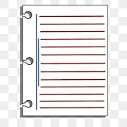                      คุณสมบัติ                                           เอกสารยืนยันสิทธิ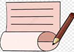   1.มีสัญชาติไทย                                                             1.แบบยืนยันสิทธิการขอรับเงินเบี้ยยังผู้สูงอายุ                                    2.มีชื่ออยู่ในทะเบียนบ้านในเขตตำบลทุ่งต่อ                            2.บัตรประจำตัวประชาชน   3.มีอายุครบ 60 ปี บริบูรณ์ และได้ยืนยันสิทธิขอรับ                  3.สำเนาทะเบียนบ้านฉบับเจ้าบ้าน    เงินเบี้ยยังชีพผู้สูงอายุกับองค์การบริหารส่วนตำบล                   4.สมุดบัญชีเงินฝากธนาคาร (สำหรับรับเงิน      ทุ่งต่อแล้ว                                                     	ผ่านบัญชีธนาคาร)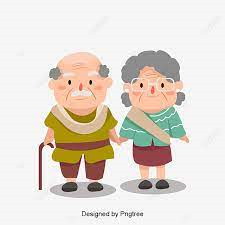                              เมื่อมีคุณสมบัติครบถ้วน	                    จะได้รับเงินในเดือนถัดไปทันที	แจ้งยืนยันสิทธิขอรับเงินเบี้ยยังชีพผู้สูงอายุ ได้ที่ สำนักปลัด องค์การบริหารส่วนตำบลทุ่งต่อในวันและเวลาราชการ สอบถามรายละเอียดเพิ่มเติมได้ที่ โทรศัพท์ 075-290747 ต่อ 3